				Duty Statement 					Sep19dr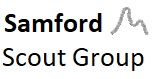 Role:  CUB SCOUT LEADER Responsible to: GROUP LEADER 1. BROAD OBJECTIVES (a) To produce a provide a quality Section Program based upon the Youth Program and the Achievement Pathways(b) To promote Cub Scout section activities at Group and local levels. (c) To facilitate the successful integration of Joeys linking up to Cubs(d) To strongly encourage progression of Cubs into Scouts. (e) To encourage and facilitate the development of each individual in the Cub Scout Section. 2. FUNCTIONS (a) Set a high standard of behaviour through personal example and encouragement. (b) Establish and maintain the operation of the Patrol System. (c) Encourage, instruct and guide the Patrol Leaders in their responsibilities. (d) Ensure the effective functioning of the Unit Council. (e) Provide or arrange the instruction, assistance and examination of Cub Scouts in skills appropriate to the program of the Unit and its Patrols, especially in topics and skills within the Youth Program and the Achievement Pathways(f) In co-operation with the Patrol Leaders plan organize and conduct the Unit Program including Unit Meetings, weekend and other activities, Unit and Patrol camps, hikes and visits. (g) Ensure adequate adult supervision of all activities (including Patrol activities). (h) Establish and maintain friendly relationships with parents, involving them, where appropriate, in the Unit’s activities and explain the principles of the Association and the reasons behind the programs. (i) Ensure that all Assistant Scout Leaders have and discharge specific responsibilities in the various aspects of the Unit’s Program and involve them as important members of the Leadership team. (j) Enhance the personal growth and development, physically, intellectually, socially and spiritually, of the Cub Scouts by encouraging their participation in challenging activities, their progress in the Youth Program and the Achievement Pathways and the taking up of Leadership opportunities. (k) Ensure a high degree of co-operation with the Joey Scout and Scout Sections and encourage individuals progress through all Sections. (l) Develop an understanding and knowledge of all Sections. (m) Support all District/Area/Region run activities relevant to the Cub Scout Section. (n) Attend and actively participate in the following meeting: (i)   Meetings and activities of the Section. (ii)  Cub Scout section program planning meetings. (iii) Group Council meetings. (iv) District Training meetings (DTMs). (v)  Other planning meetings (Group/District/Area/Region &Branch). (o) Ensure that adequate and correct records are kept in relation to Unit membership, finance and equipment. (p) Ensure Youth membership details are forwarded to the Scout Section at the advancement ceremony. (q) Through the Group Council and at other appropriate times or as the need arises keep the Group Leader informed of all matters relevant to the Cub Scout Section. (r) Ensure correct administration of Section activities in accordance with Association and Branch policies, particularly in the obtaining of permission and authority for various outdoor activities. (s) Ensure correct and timely maintenance occurs with Samford Scout Group equipment. 3. REQUIREMENTS (a) Enthusiastic and able to motivate young people and adults. (b) Have a strong commitment to the Cub Scout Section. (c) Ability to communicate with young people and adults. (d) Be prepared to complete all required training within the time limits advised. (e) Be prepared to share leadership and develop other Leaders.